附件1：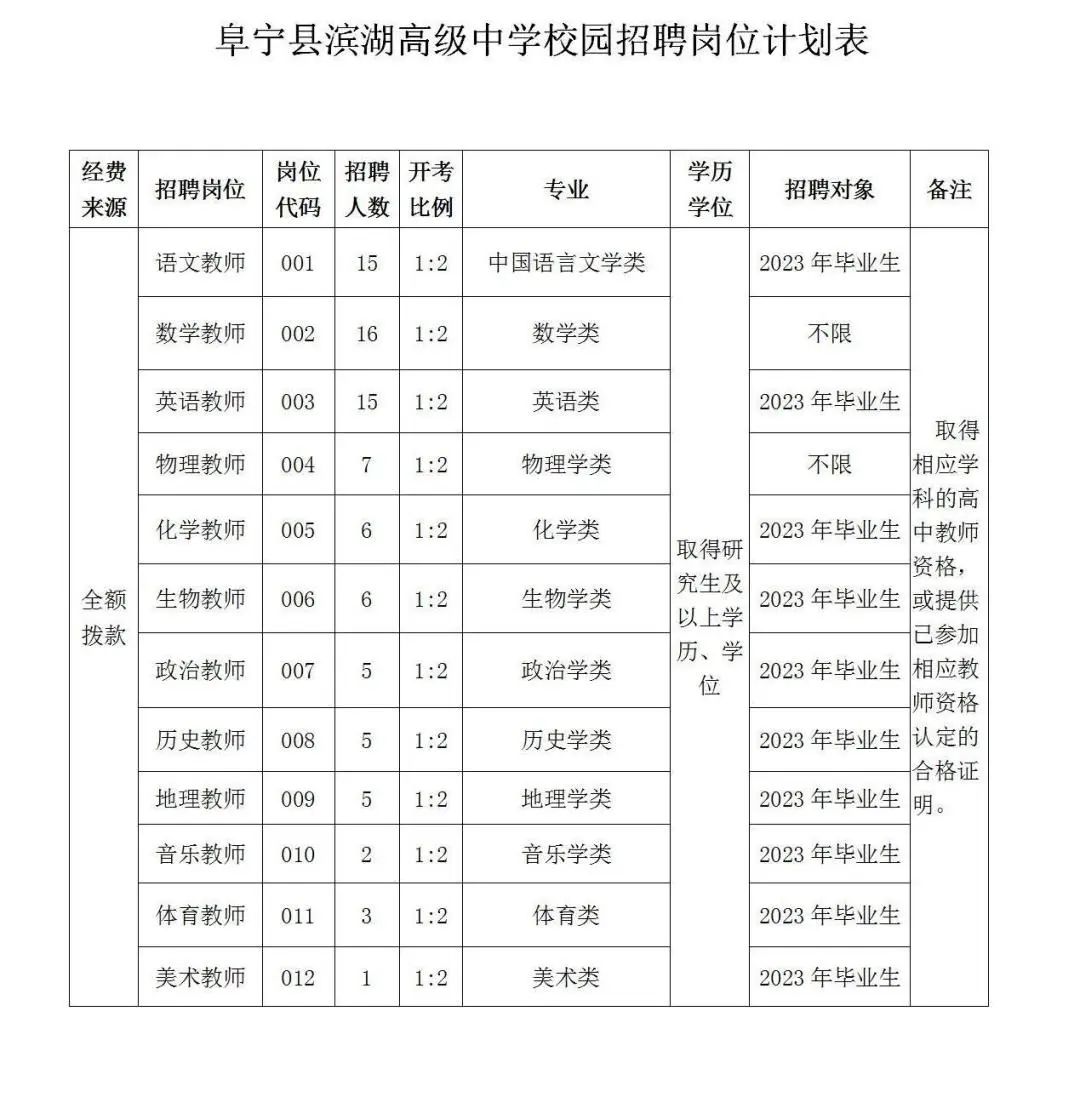 附件二：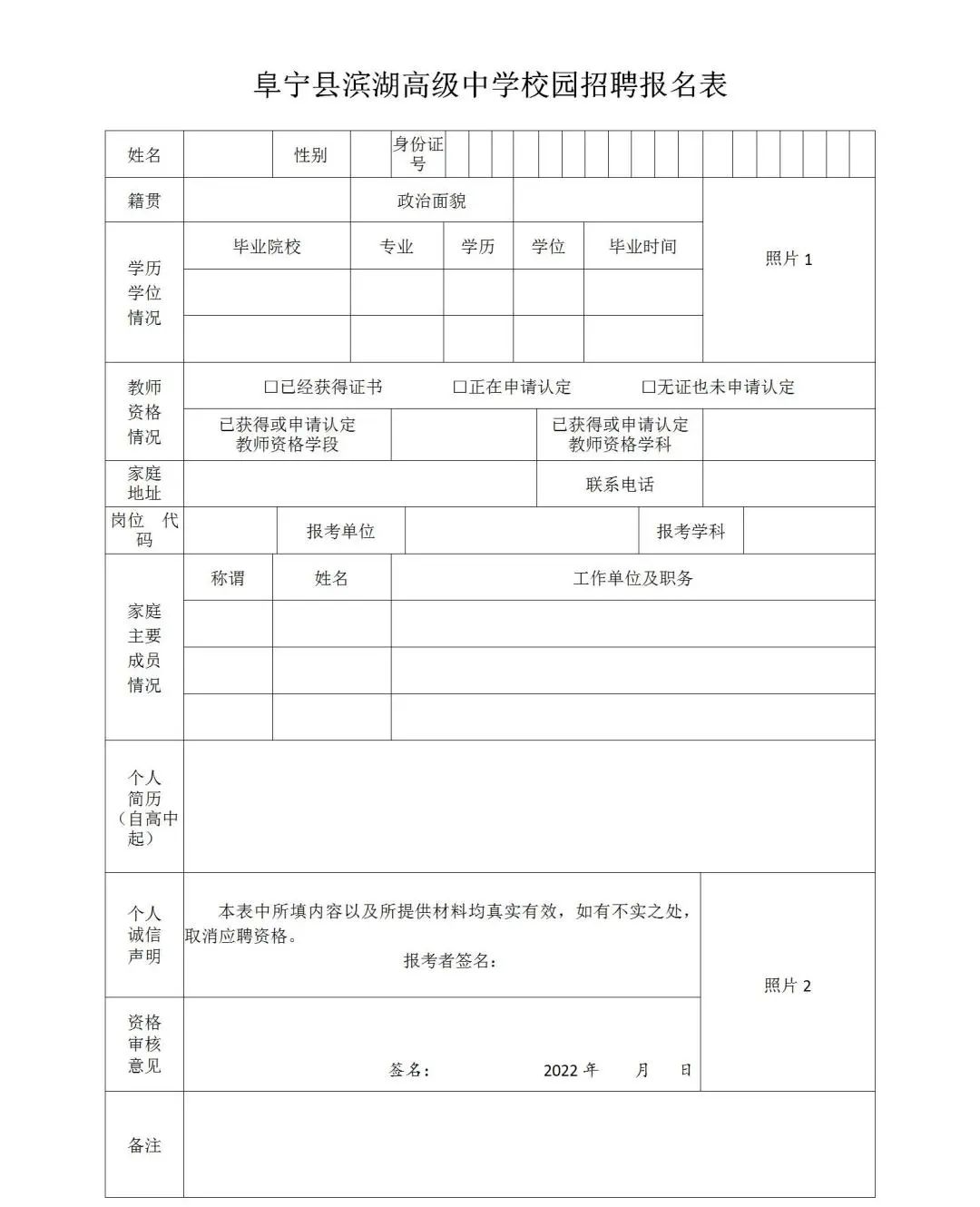 